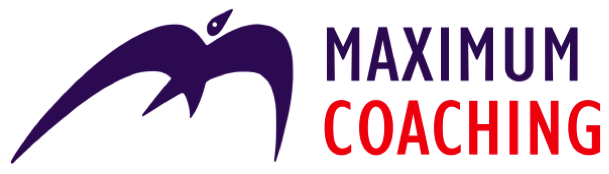 Certified Coach Education Programme – VIRTUALBOOKING FORM AUTUMN 2022Any questions? Call Helen on 01582 463461.Terms and conditionsThe price includes all course materials. We reserve the right to refuse admission if payment has not been received. A full refund will be made for cancellations received in writing at least 20 working days prior to the course date; there is no refund for cancellations made within 20 working days of the start of the programme. We reserve the right to change the programme, the dates, the trainer or the venue: participants will be notified as soon as practicable in such circumstances. In the event that the programme is cancelled, a full refund will be given. We disclaim any further liability.Maximum Coaching is a trading name of Management Training Solutions LtdRegistered office: 23 The Foresters, Burgundy House, High Street, Harpenden, Hertfordshire AL5 2FBContact details (please type)Contact details (please type)Name (first name, surname): type hereName (first name, surname): type hereJob title: type hereJob title: type hereOrganisation: type hereOrganisation: type herePostal address for programme materials: type herePostal address for programme materials: type hereEmail: type hereEmail: type hereTel: type hereMob: type hereTo process your booking we will need to put your details on our database. Please click here if you do not wish to be advised about future events or special offers: To process your booking we will need to put your details on our database. Please click here if you do not wish to be advised about future events or special offers: Payment details (Please double click inside box and mark it as ’checked’)Payment details (Please double click inside box and mark it as ’checked’)Cheque enclosed (payable to Management Training Solutions Ltd) – we will send you a VAT receiptPlease invoice me (payment must be received before the programme starts)BookingPlease book me a place as indicated (Please double click inside box and mark it as ‘checked’)BookingPlease book me a place as indicated (Please double click inside box and mark it as ‘checked’)AUTUMN 2022 programme early bird (£2,995 plus VAT = £3,594 for bookings made after 19 August 2022)AUTUMN 2022 programme full rate (£3,995 plus VAT = £4,794 for bookings made after 19 August 2022)ILM Level 7 Certificate (optional extra session)(£795 plus £193 ILM candidate fee plus VAT)Please send your completed booking form to any of the following:Email: helen.nuttall@maximumperformance.co.ukPost: Maximum Coaching, 23 The Foresters, Burgundy House, High Street, Harpenden, Hertfordshire, AL5 2FB.